ESIA14-ISSI2017 Conference InformationVenueThe Manchester Conference Centre is the venue once again for ESIA14-ISSI2017.The address is:Manchester Conference CentreSackville StreetManchesterM1 3BBA list of hotels aorund the conference venueThe Conference Centre has its own hotel - the Pendalum Hotel is  at the same address. Book online and in the box titled 'offer code' type in " DELMCC",  or by phone at 0044(0)161 955 8000 and tell them you are a conference delegate to ESIA14-ISSI2017.
https://www.pendulumhotel.co.uk/Hotel ibis Manchester Centre, Princess Street, M1 7DG; Tel: 0044(0)161 272 5000http://www.accorhotels.com/gb/hotel-3143-ibis-manchester-centre-princess-street-new-ibis-rooms/index.shtmlMacdonald Manchester Hotel & Spa, London Road, M1 2PG; Tel: 0044(0)344 879 9088http://www.macdonaldhotels.co.uk/our-hotels/macdonald-manchester-hotel-spa/Hotel ibis Manchester Centre, 96 Portland Street, M1 4GX; Tel: 0044(0)161 619 9000http://www.accorhotels.com/gb/hotel-3142-ibis-manchester-centre-96-portland-street-new-ibis-rooms/index.shtmlThe Principal Manchester, Oxford Street, M60 7 HA; Tel: 0044(0)161 288 1111https://www.phcompany.com/principal/manchester-hotel/Motel One, 34 London Road, M1 2PF; Tel: 0044(0)161 200 5650https://www.motel-one.com/de/hotels/manchester/hotel-manchester-piccadilly/Notes: 1. All these hotels are approximately 5 to 10 minutes walking distance to the Manchester Centre.2. Reservations can be also made via http://www.booking.comHow to Find Us
Located just a short stroll from the Metrolink and a 10 minute walk from Manchester Piccadilly train station means we’re just a 20 minute ride from Manchester airport.By RailFrom Manchester Victoria Train Station: Purchase a City Zone ticket and take the Metrolink connection from Manchester Victoria to Manchester Piccadilly Train Station.From Manchester Piccadilly Train Station: Leave the station via the taxi rank exit, cross London Road and proceed west along Fairfield Street. Continue on to Whitworth Street until you reach Sackville Street. Turn left and proceed South on Sackville Street, we are at the end of the road on the right.From Oxford Road Train Station: Leave the station via the station approach, cross Oxford Street and proceed east along Whitworth Street until you reach Sackville Street. Turn right and proceed South on Sackville Street, we are at the end of the road on the right.By Park & RideYou can park for free at any rail station or Metrolink tram stop in Greater Manchester and take a connecting rail service to Manchester Piccadilly Train Station. For more information visit the Transport for Greater Manchester website.By RoadIf you are using sat nav, our postcode is M1 3BB.From the M60 ring road exit at junction 12 and join the M602 towards the city centre. Follow the M602 onto the A57 (Regent Road) and continue on to the A57(M) (Mancunian Way). Exit the A57(M) at the Universities slip road onto Sackville Street. The Manchester Conference Centre Entrance will be on your left.ParkingLocated next to the Manchester Conference Centre, on Charles Street, is an affordable multi-storey car park.If approaching Manchester Conference Centre from the Mancunian way – drive past the entrance to Manchester Conference Centre and take the first left down Charles Street, the car park entrance will be on your right.If approaching from Sackville Street – drive to the end of the road and follow Sackville Street on to Charles Street, the car park entrance will be on your right.(Please note that the entrance to Manchester Conference Centre is on a one-way street and by car can only be reached via the Mancunian way.)By AirManchester is served by one of the UK's major international airports. It is located 9 miles outside the city centre and has a regular direct rail connection to Manchester Piccadilly. For the best prices be sure to purchase tickets for Manchester Central Stations.For more information visit www.manchesterairport.co.uk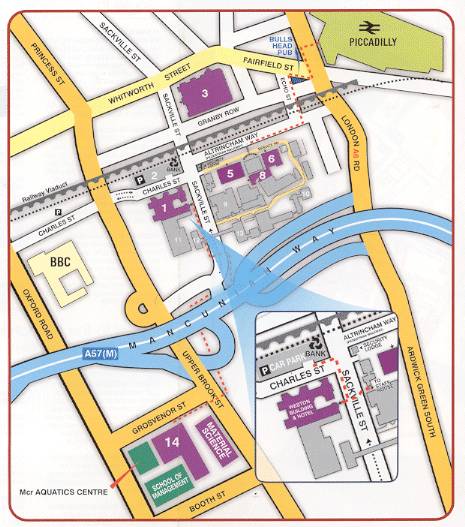 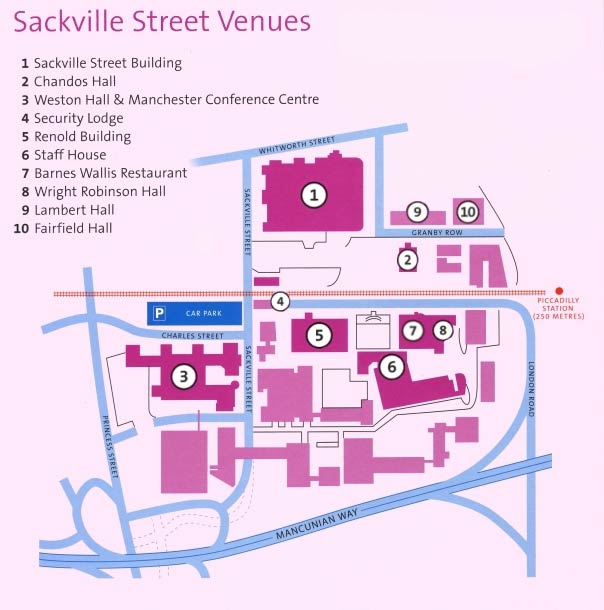 